      Indian Institute of Technology Indore        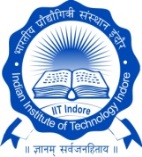 Discipline of Mechanical Engineering            Metrology and Gear Research (MGR) Lab            Work Request FormName of the Requester: ________________________________________________________Institute/ Department / Section/ Designation: ______________________________________Contact no. and Email ID: ______________________________________________________Roll Number/Employee Code: ___________________________________________________Purpose: UG Teaching/ PG Research/ PhD thesis work /BTP/ Sponsored Project/ Consultancy/ others (Please specify): ________________________________________________________Source of Funding: ____________________________________________________________Complete Details of the Work RequestedInformation to be provided by Deputy Manager Gear Research and Metrology LabImportant Note: Completion of the requested work, actual operation time and actual cost can vary from the estimated time and estimated cost due to nature of work material, constraints on resources (power source, AC, breakage of tools or probes, internet, etc.), criticality of work, manpower availability, queue of previous requests, and machine downtime.Name and Signature of Dy. Manager of Metrology and Gear Research Lab with Date: ____________________________________________________________________________Signature of the Requester with Date: ____________________________________________Signature and Designation of the Recommending Authority with Date__________________Remarks and Approval by Faculty-in-Charge, Metrology and Gear Research Lab with Date: _____________________________________________________________________________Details of the Work DoneFor internal users (i.e. students of Mechanical Engineering at IIT Indore): Pl. Credit an amount of INR ___________________________ in the account of Metrology and Gear Research Lab in the Discipline of ME. For other than internal users: Make online payment of INR ____________________ to Project and Consultancy account of IIT Indore whose details are mentioned below: Account Holder: Registrar, IIT IndoreName and Branch of Bank: Canara Bank, IIT Indore, Simrol Campus BranchAccount Number: 1476101027440 			Type: Saving A/cIFSC Code: CNRB0006223				SWIFT Code: CNRBINBBISG Faculty-in-Charge, Metrology and Gear Research LabINR ______________________ credited in favor of Metrology and Gear Research Lab or paid online (attach printout of receipt). Transaction ID and date of the online payment:Signature of the requester with date: Approval by the Recommending Authority (or external requester) along with signatureFollow-up action by Manager or Dy. Manager, Metrology and Gear Research Lab: Confirmation of the receipt of the payment by R and D office (for external users only): Sr. No.:Date: Sr. No.Complete Description of work to be done(Providing details about material, dimensions, required surface finish, dimensional and geometric tolerance and drawing is MUST for accepting and completing the desired work)QuantityRemarkWork material: Dimensions:Hardness (approx.):Dimensional tolerance (µm):Any other relevant information which might be useful in completing the task: (Please use additional sheet for providing the drawing of the part)Machine (Please choose the intended machine for your work)Operating Cost Including Available Essential Consumables Excluding Applicable Taxes (INR)(Please choose applicable category)Operating Cost Including Available Essential Consumables Excluding Applicable Taxes (INR)(Please choose applicable category)Operating Cost Including Available Essential Consumables Excluding Applicable Taxes (INR)(Please choose applicable category)Name of the Lab Staff AssignedDetails and Cost of the Additional Tools and Consumables Estimated Total Time Required (Hours)Estimated Total Cost (INR)Machine (Please choose the intended machine for your work)For Students of IIT IndoreFor other  Academic and R and D OrganizationsFor IndustriesName of the Lab Staff AssignedDetails and Cost of the Additional Tools and Consumables Estimated Total Time Required (Hours)Estimated Total Cost (INR)   CNC Gear Metrology M/c1,000 per gear1,500 per gear2,000 per gear     Manual Gear Metrology M/c500 per gear750 per gear1,000 per gear    Optical Surface Profiler 500 per sample800 per sample1,000 per sample    Optical Microscope500 per sample800 per sample1000 per sample    Coordinate Measuring Machine800  per hr.1,000 per hr.1,200 per hr.    Gear Hobbing Machine500 per hr.800 per hr.1,000 per hr.    Contour  Tracer (CV 800)1,000 per sample1,250 per sample1,500 per sample    Toolmaker’s   Microscope300 per sample500 per sample700 per sample   Automated 2D-Height Gauge 500 per sample700 per sample1,000 per sample    Automated  Geometrical Tolerance Measuring Equipment (MarForm)800 per sample1,000 per sample1,300 per sample                                                                                                                Estimated Grand Total                                                                                                                 Estimated Grand Total                                                                                                                 Estimated Grand Total                                                                                                                 Estimated Grand Total                                                                                                                 Estimated Grand Total                                                                                                                 Estimated Grand Total                                                                                                                 Estimated Grand Total Request SubmissionDateWork Completion Date Machine(s)UsedActual Total Time(Hours)Actual Total Cost (INR)Signature of Requesterwith dateSignature of  the Operatorwith dateSignature of Manager or Dy. Manager with dateTotal amount to be paid (INR)Total amount to be paid (INR)Total amount to be paid (INR)Total amount to be paid (INR)